                          Obec Jívová     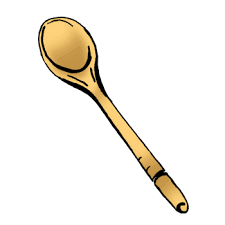 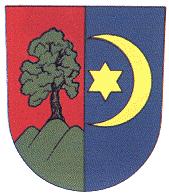 pořádá již2. ročník soutěže		o Zlatou vařečkuve vaření kotlíkového guláše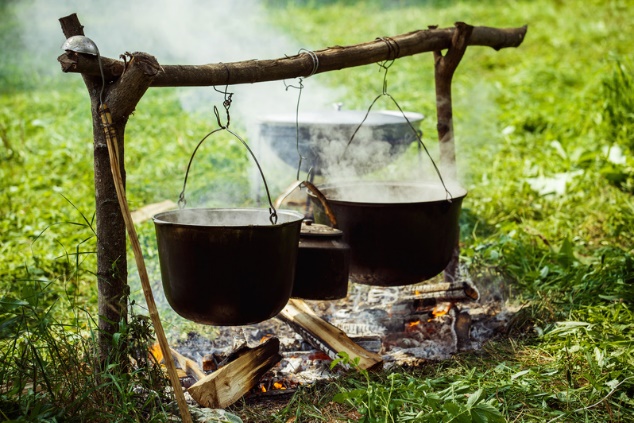 Kdy:	v sobotu 15.7.2023 Kde:	na náměstí u „bývalé benzinky“ Program:8:15 – 8:45 prezentace soutěžících týmů9:00 – přivítání soutěžících a zahájení soutěže9:15 – 14:00 vaření guláše14:00 – předložení guláše k hodnocení porotě14:30 – vyhlášení oficiálních výsledků soutěže a předání cenProgram pro děti:13:00 – 15:00 balónkový klaun14:00 – 16:00 skákací hrad, možnost zakoupení cukrovinek16:00 pěna (PRO DĚTI PŘEVLEČENÍ S SEBOU)                                   Balónkový klaun, skákací hrad a pěna jsou pro děti ZDARMAPropozice soutěže:Účast soutěžících týmů nutno závazně potvrdit do 1.7.2023 na emailu obec.jivova@seznam.cz. Soutěže se mohou zúčastnit dvou až tří členné týmy (maximální počet 10 družstev). Každý přihlášený tým dostane od pořadatele „odměnu“.Soutěžící si zajistí vlastní suroviny k vaření vybraného druhu guláše (koření, sádlo apod.) a kuchyňské potřeby k vaření (nože, vařečky, prkénka apod.), kotlík a naběračku.Pořadatel zajistí: zázemí pro vaření (stůl, lavice), dříví na otop, maso, cibuli, vodu, pečivo, misky a lžičky na výdej guláše.                                                                                    Téma – Pyžamová pártyPo skončení soutěže bude prodej uvařených gulášů – cena 50,- Kč/miska.Občerstvení po celou dobu zajistí „Masný krám Jívová“ a „Obec Jívová“.                                                                          Na Vaši účast se těší pořadatelé!